Halloween HauntAt ValleyScare!Saturday, Oct. 5, 2019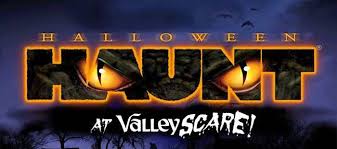 High School and Middle School students, come join us for an evening of fun at ValleyScare on Saturday, October 6.  Bus departs from the Church parking lot at 3:15 p.m. and returns at 11:45 p.m.   ----------------------------------------------------------------------------------------------------------------------------------------ValleyScare Order FormSaturday, October 5, 2019Name__________________________________Phone Number__________________________Email __________________________________Number of Admissions Tickets at $20 each	__________	X $20 =	___________Note – ValleyFair season ticket holders – NO COSTNumber of people riding the bus at $5 each	__________	X $5 =	___________			                Total Due				___________Make checks payable to Church of St. Dominic. Note:  Complete a permission slip for each student riding the bus.  